		Année 2020 - 2021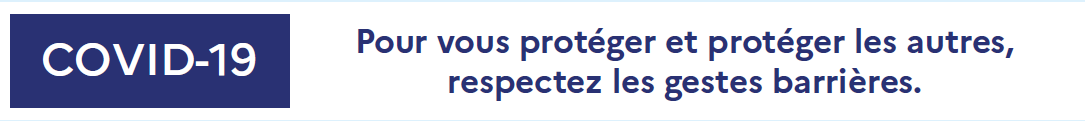 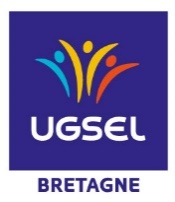 Liste des élèves participants à une compétition UGSELCette liste DOIT ÊTRE REMISE à L’ORGANISATEUR DE LA COMPETITIONPOUR PERMETTRE A L’UGSEL DE REPONDRE INSTANTANEMENT à l’ARS.COMPETITION	DATE et LIEU	Etablissement	Ville	Nom et Prénom du professeur responsable :	N° de portable : 	___ / ___ / ___ / ___/ ___Fait à 		le 	Cachet de l’établissement	Signature,NOMPRENOMTél des PARENTS